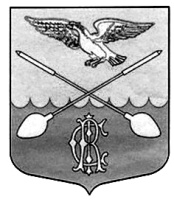 СОВЕТ ДЕПУТАТОВ МУНИЦИПАЛЬНОГО ОБРАЗОВАНИЯДРУЖНОГОРСКОЕ ГОРОДСКОЕ ПОСЕЛЕНИЕГАТЧИНСКОГО МУНИЦИПАЛЬНОГО РАЙОНАЛЕНИНГРДСКОЙ ОБЛАСТИР Е Ш Е Н И Еот 30 августа 2019 года                                                                                           № 40«О внесении изменений в Контрактс главой администрации муниципальногообразования Дружногорское городскоепоселение»В связи с привидением в соответствие Контракт с главой администрации муниципального образования Дружногорское городское поселение, в соответствии с Федеральным законом от 6 октября . № 131-ФЗ «Об общих принципах организации местного самоуправления в Российской Федерации», Уставом Дружногорского городского поселения,Совет депутатов Дружногорского городского поселенияР Е Ш И Л:Внести изменения и дополнения в контракт с главой администрации муниципального образования Дружногорское городское поселение:- В п.2.4. пп.2 слова «регионального фонда компенсаций» заменить словами «областного бюджета Ленинградской области»- пп.8 слова «регионального фонда компенсаций» исключить- п.5 пп.5.1, п.5.3 пп.3) слова «рабочий день» заменить словами «рабочий (служебный) день»- п.10.2 дополнить подпунктом 2.1) следующего содержания:«2.1) заявления Губернатора Ленинградской области – в связи с выявленными в результате проверки достоверности и полноты сведений о доходах, расходах, об имуществе и обязательствах имущественного характера фактов несоблюдения главой администрации ограничений, запретов, неисполнения обязанностей, установленных федеральным законодательством в сферах муниципальной службы и противодействия коррупции»Настоящие решение вступает в силу с момента принятия и подлежит официальному опубликованию в информационном бюллетене «Официальный вестник Дружногорского городского поселения» и размещению на официальном сайте Дружногорского городского поселения.Глава Дружногорского городского поселения:                                                    И.В. Моисеева   Приложение к решению совета депутатов Дружногорского городского поселенияот 30 августа 2019 года  №  39КОНТРАКТС ГЛАВОЙ  АДМИНИСТРАЦИИ МУНИЦИПАЛЬНОГО ОБРАЗОВАНИЯДружногорское городское поселение Гатчинского муниципального района Ленинградской областип. Дружная ГоркаГатчинский муниципальный районЛенинградской области                                           "___" ______ 20__годаМуниципальное образование Дружногорское городское поселение Гатчинского муниципального района Ленинградской области,   в лице главы  Дружногорского городского поселения _________________________________________, действующего на основании устава Дружногорского городского поселения,   именуемого  в  дальнейшем  "Представитель  нанимателя", с одной стороны,  и  гражданин   Российской   Федерации   __________________________________________________________________,назначенный на должность главы администрации Дружногорского городского поселения  Гатчинского муниципального района Ленинградской области на основании решения совета депутатов Дружногорского городского поселения  от « __»________________ 20___ года № ___,именуемый в дальнейшем "Глава администрации", с другой стороны, заключили настоящий контракт о нижеследующем:    1. Общие положения    1.1.   По  настоящему   контракту   Глава   администрации   берет   на   себяобязательства, связанные с осуществлением полномочий по должности Главы администрации,  а Представитель  нанимателя   обязуется обеспечить осуществление Главой администрации полномочий в соответствии с законодательством,   своевременно  и  в  полном  объеме  выплачивать  Главе администрации денежное содержание и предоставлять социальные гарантии.    1.2.   Осуществлением   полномочий  по  должности Главы  администрации является  обеспечение  осуществления  администрацией  полномочий по решению вопросов местного значения и отдельных государственных полномочий, в случае если отдельные государственные полномочия  переданы органам  местного самоуправления  федеральными законами  и  законами Ленинградской области (далее также - отдельные  государственные  полномочия)  и  отнесены  к компетенции администрации.    1.3.  Настоящий контракт заключается на  срок полномочий совета депутатов Дружногорского городского поселения, принявшего решение о назначении лица на должность главы администрации Дружногорского городского поселения, согласно ст. ___ Устава Дружногорского городского поселения,    в соответствии со статьей 37 Федерального закона от 6 октября 2003 года №  131-ФЗ "Об общих принципах организации местного самоуправления в Российской Федерации".    1.4.   Дата   начала  осуществления  Главой  администрации  должностных  полномочий _______________ 20___ года.         1.5. Место работы  п. Дружная Горка, ул. Садовая, д. 4.     2. Права и обязанности Главы администрации    2.1.  В  целях  решения  вопросов местного значения Глава администрацииимеет право на: 1) ознакомление  с документами,  определяющими   права и обязанности по замещаемой должности;2) обеспечение организационно-технических условий, необходимых для исполнения должностных обязанностей;3) оплату труда и другие выплаты в соответствии с трудовым законодательством, законодательством о муниципальной службе и трудовым договором (контрактом);4) отдых, обеспечиваемый установлением нормальной продолжительности рабочего (служебного) времени, предоставлением выходных дней и нерабочих праздничных дней, а также ежегодного оплачиваемого отпуска;5) получение в установленном порядке информации и материалов, необходимых для исполнения должностных обязанностей, а также на внесение предложений о совершенствовании деятельности органа местного самоуправления, избирательной комиссии муниципального образования;6) защиту своих персональных данных;7) ознакомление со всеми материалами своего личного дела, с отзывами о профессиональной деятельности и другими документами до внесения их в его личное дело, а также на приобщение к личному делу его письменных объяснений;8) объединение, включая право создавать профессиональные союзы, для защиты своих прав, социально-экономических и профессиональных интересов;9) рассмотрение индивидуальных трудовых споров в соответствии с трудовым законодательством, защиту своих прав и законных интересов на муниципальной службе, включая обжалование в суд их нарушений;10) пенсионное обеспечение в соответствии с законодательством Российской Федерации;11)осуществлять иные права, предусмотренные законодательством Российской Федерации, Ленинградской области, Уставом Дружногорского городского поселения, настоящим контрактом.    2.2.  В  целях  решения  вопросов местного значения Глава администрацииобязан: 1) соблюдать Конституцию Российской Федерации, федеральные конституционные законы, федеральные законы, иные нормативные правовые акты Российской Федерации, конституции (уставы), законы и иные нормативные правовые акты субъектов Российской Федерации, устав муниципального образования и иные муниципальные правовые акты и обеспечивать их исполнение;2) соблюдать при исполнении должностных обязанностей права, свободы и законные интересы человека и гражданина независимо от расы, национальности, языка, отношения к религии и других обстоятельств, а также права и законные интересы организаций;3) соблюдать правила внутреннего трудового распорядка, нормы служебной этики, порядок работы со служебной информацией;4) не разглашать сведения, составляющие государственную и иную охраняемую федеральными законами тайну, а также сведения, ставшие ему известными в связи с исполнением должностных обязанностей, в том числе сведения, касающиеся частной жизни и здоровья граждан или затрагивающие их честь и достоинство;5) беречь государственное и муниципальное имущество, в том числе предоставленное ему для исполнения должностных обязанностей;6) представлять в установленном порядке предусмотренные законодательством Российской Федерации сведения о себе и членах своей семьи;7) сообщать представителю нанимателя (работодателю) о выходе из гражданства Российской Федерации в день выхода из гражданства Российской Федерации или о приобретении гражданства иностранного государства в день приобретения гражданства иностранного государства;8) соблюдать ограничения, выполнять обязательства, не нарушать запреты, которые установлены  федеральными  законами;11) уведомлять в письменной форме представителя нанимателя (работодателя) о личной заинтересованности при исполнении должностных обязанностей, которая может привести к конфликту интересов.12) исполнять иные обязанности, предусмотренные  законодательством Российской Федерации и Ленинградской области, Дружногорского городского поселения и настоящим контрактом.     2.3.  На  период  действия  федеральных и областных законов о наделенииорганов  местного самоуправления Дружногорского городского поселения отдельными государственными полномочиями в целях  осуществления  таких  государственных полномочий Глава администрации имеет право:    1)  принимать  предусмотренные  Уставом  Дружногорского городского поселения муниципальные правовые акты, а также  осуществлять  иные необходимые действия на основании и во исполнение положений  федеральных  нормативных  правовых  актов,  нормативных правовых актов   Ленинградской области по вопросам осуществления отдельных государственных полномочий;    2)  заключать  контракты  и  договоры,  необходимые  для  осуществленияотдельных государственных полномочий;    3) принимать решения об обжаловании в судебном порядке (при несогласии) предписаний органов государственной власти, осуществляющих в пределах своей компетенции регулирование отношений в сфере  передаваемых отдельных государственных полномочий (далее - уполномоченные государственные органы), об устранении нарушений   требований законодательства по вопросам осуществления органами  местного  самоуправления отдельных государственных полномочий;    4)  представлять  администрацию  в  суде, надзорных, контрольных и иныхгосударственных органах:    по   делам  об  оспаривании  действий  (бездействия)  органов  местногосамоуправления при осуществлении ими отдельных государственных полномочий,    по делам, связанным с осуществлением органами местного самоуправления отдельных государственных полномочий.    2.4.  На  период  действия  федеральных и областных законов о наделенииОрганов местного самоуправления отдельными государственными полномочиями в целях  осуществления  таких  государственных полномочий Глава администрации обязан:    1)осуществлять  контроль  за  надлежащим  и своевременным исполнением муниципальных правовых актов   по  вопросам осуществления отдельных государственных полномочий;    2)  организовывать  и  обеспечивать целевое и эффективное использованиесубвенций из областного бюджета Ленинградской области;    3) обеспечивать  сохранность  и эффективное использование материальных средств, переданных  в пользование и (или) управление либо в муниципальную собственность для осуществления отдельных государственных полномочий;    4)   обеспечивать   своевременное   и   точное   выполнение  письменныхпредписаний  уполномоченных государственных органов об устранении нарушений  требований  федеральных  и  областных  законов  по  вопросам  осуществления отдельных государственных полномочий;    5)  обеспечивать  надлежащее  составление и своевременное представлениеуполномоченным государственным органам отчетности по вопросам осуществления отдельных государственных полномочий;    6) обеспечивать  своевременное  представление  уполномоченнымГосударственным  органам  документов и  материалов  для  государственного контроля за осуществлением отдельных государственных полномочий;    7)  обеспечивать неразглашение сведений, составляющих государственную или иную охраняемую федеральным законом тайну;    8)  обеспечивать своевременный возврат в областной бюджет Ленинградской области неизрасходованных сумм субвенций из регионального фонда компенсаций в  случае прекращения осуществления отдельных государственных полномочий по любым основаниям;    9) организовывать и обеспечивать своевременную передачу уполномоченному государственному  органу  материальных  средств,  переданных  в пользование и (или)  управление  либо  в  муниципальную  собственность для осуществления отдельных  государственных  полномочий,  в случае прекращения осуществления отдельных государственных полномочий по любым основаниям.    2.5.  целях надлежащего осуществления полномочий Глава администрации имеет право на реализацию установленных федеральными законами основных прав муниципального  служащего, а также на  осуществление иных прав, предусмотренных федеральными и областными законами, Уставом Дружногорского городского поселения, а также настоящим контрактом.    2.6.  В целях надлежащего осуществления полномочий Глава администрации должен исполнять обязанности, предусмотренные  федеральными и областными законами, Уставом Дружногорского городского поселения, а также настоящим контрактом.    2.7.   Глава   администрации   несет   установленную  законодательствомответственность  за  нарушение запретов, связанных с муниципальной службой, несоблюдение ограничений и невыполнение обязательств,  установленных федеральными  законами, неисполнение (ненадлежащее исполнение) должностных полномочий,  утрату  или порчу государственного и муниципального имущества, предоставленного ему для исполнения полномочий.3. Права и обязанности Представителя нанимателя3.1. Представитель нанимателя имеет право:1) требовать от Главы администрации соблюдения положений Конституции Российской Федерации, федеральных законов и иных нормативных правовых актов Российской Федерации, Устава Ленинградской области, областных законов и иных нормативных правовых актов Ленинградской области, Устава Дружногорского городского поселения, муниципальных правовых актов;2) требовать от Главы администрации надлежащего осуществления должностных полномочий;3) поощрять Главу администрации за безупречное и эффективное осуществление им своих полномочий;4) применять к Главе администрации дисциплинарные взыскания, а также взыскания за несоблюдение ограничений и запретов, требований о предотвращении или об урегулировании конфликта интересов и неисполнение обязанностей, установленных в целях противодействия коррупции, в случае совершения им дисциплинарных проступков или коррупционных правонарушений;5) реализовывать другие права, установленные Трудовым кодексом Российской Федерации и Федеральным законом от 2 марта 2007 года N 25-ФЗ "О муниципальной службе в Российской Федерации".3.2. Представитель нанимателя обязан:1) соблюдать положения Конституции Российской Федерации, федеральных законов и иных нормативных правовых актов Российской Федерации, Устава Ленинградской области, областных законов и иных нормативных правовых актов Ленинградской области, Устава Дружногорского городского поселения, муниципальных правовых актов;2) обеспечить Главе администрации:а) условия, необходимые для осуществления должностных полномочий;б) выплату денежного содержания в соответствии с настоящим контрактом;в) социальные гарантии, предусмотренные законодательством Российской Федерации;г) дополнительные гарантии, предусмотренные законодательством Ленинградской области и Уставом Дружногорского городского поселения;3) исполнять иные обязанности, предусмотренные Трудовым кодексом Российской Федерации и Федеральным законом от 2 марта 2007 года N 25-ФЗ "О муниципальной службе в Российской Федерации".4. Оплата труда4.1. Лицу, замещающему должность Главы администрации, устанавливается денежное содержание, включающее:должностной оклад в соответствии с замещаемой должностью (далее - должностной оклад) в размере _______ рублей в месяц;ежемесячную надбавку к должностному окладу в соответствии с присвоенным классным чином, размер которой определяется в соответствии с положением, утвержденным правовым актом совета депутатов Дружногорского городского поселения;ежемесячную надбавку к должностному окладу за выслугу лет, которая выплачивается в соответствии с действующим законодательством;ежемесячную надбавку к должностному окладу за особые условия муниципальной службы, которая выплачивается в соответствии с положением, утвержденным правовым актом совета депутатов  Дружногорского городского поселения;ежемесячную процентную надбавку к должностному окладу за работу со сведениями, составляющими государственную тайну, которая выплачивается в соответствии с действующим законодательством;премию за выполнение особо важных и сложных заданий в соответствии с положением, утвержденным правовым актом совета депутатов Дружногорского городского поселения;ежемесячное денежное поощрение, размер которого определяется в соответствии с положением, утвержденным правовым актом совета депутатов Дружногорского городского поселения; единовременную выплату при предоставлении ежегодного оплачиваемого отпуска и материальной помощи, размер которых определяется в соответствии с положением, утвержденным правовым актом совета депутатов Дружногорского городского поселения;другие выплаты, предусмотренные соответствующими федеральными законами и областными законами.4.2. Размер должностного оклада по должностям муниципальной службы в Ленинградской области ежегодно увеличивается (индексируется) в соответствии с муниципальным правовым актом представительного органа муниципального образования о бюджете муниципального образования на соответствующий финансовый год с учетом уровня инфляции (потребительских цен).4.3. Размер оплаты труда Главы администрации может быть изменен при введении нормирования оплаты труда муниципальных служащих в случаях и порядке, установленных федеральными законами.5. Рабочее (служебное) время и время отдыха5.1. Главе администрации устанавливается ненормированный рабочий (служебный) день.5.2. Время начала и окончания работы определяется с учетом действующих в администрации правил внутреннего трудового распорядка.5.3. Время отдыха Главы администрации определяется в соответствии с законодательством Российской Федерации и законодательством Ленинградской области.Главе администрации предоставляются:1) ежегодный основной оплачиваемый отпуск продолжительностью 30 календарных дней;2) ежегодный дополнительный оплачиваемый отпуск за выслугу лет в соответствии с законодательством Российской Федерации и Ленинградской области;3) ежегодный дополнительный оплачиваемый отпуск за ненормированный рабочий (служебный) день продолжительностью  3 календарных дня.5.4. Сроки начала и окончания отпуска определяются по согласованию с главой  Дружногорского городского поселения.6. Условия профессиональной деятельности и гарантии6.1. Главе администрации обеспечиваются организационно-технические условия, необходимые для осуществления полномочий, в том числе рабочее место, оборудованное средствами связи и оргтехникой и отвечающее требованиям правил охраны труда и техники безопасности.6.2. Главе администрации предоставляются гарантии в соответствии с федеральными законами, дополнительные гарантии - в соответствии с областными законами и Уставом Дружногорского городского поселения.7. Дополнительные условия контракта7.1. Договор (контракт) об оформлении допуска к государственной тайне является неотъемлемой частью настоящего контракта. 7.2. Лицо, замещающее должность Главы администрации, подлежит обязательному страхованию, предусмотренному законодательством Российской Федерации.Обязательное государственное страхование на случай причинения вреда здоровью и имуществу лица, замещающего должность Главы администрации, в связи с исполнением им должностных полномочий осуществляется в соответствии с федеральными законами.Обязательное государственное социальное страхование лица, замещающего должность Главы администрации, на случай заболевания или утраты трудоспособности в период исполнения им должностных полномочий осуществляется в соответствии с федеральными законами.Выплаты по обязательному государственному страхованию производятся в случаях, порядке и размерах, которые установлены федеральными законами.8. Ответственность сторон8.1. Представитель нанимателя и Глава администрации несут ответственность за неисполнение или ненадлежащее исполнение взятых на себя обязательств в соответствии с федеральными законами и настоящим контрактом.8.2. За прямой действительный ущерб, причиненный муниципальному имуществу, Глава администрации несет полную материальную ответственность в соответствии с порядком и условиями, установленными действующим законодательством.8.3. В части осуществления органами местного самоуправления и должностными лицами местного самоуправления отдельных государственных полномочий Глава администрации несет ответственность в пределах выделенных на эти цели материальных ресурсов и финансовых средств.8.4. Ответственность Главы администрации перед государством наступает на основании решения соответствующего суда в случае нарушения им Конституции Российской Федерации, федеральных конституционных законов, федеральных законов, Устава Ленинградской области, областных законов, Устава Дружногорского городского поселения, а также в случае ненадлежащего осуществления переданных отдельных государственных полномочий.9. Изменение условий контракта9.1. Изменение условий настоящего контракта допускается только по соглашению сторон, за исключением случаев, предусмотренных трудовым законодательством Российской Федерации. Соглашение об изменении условий контракта заключается в письменной форме.9.2. Представитель нанимателя обязан предупредить Главу администрации о необходимости изменения условий настоящего контракта в письменной форме не позднее чем за два месяца до даты подписания соответствующего соглашения.9.3. По остальным вопросам, которые не предусмотрены настоящим контрактом, стороны руководствуются действующим трудовым законодательством Российской Федерации.10. Основания прекращения контракта10.1. Настоящий контракт подлежит прекращению (расторжению), в том числе досрочно, по основаниям, предусмотренным Трудовым кодексом Российской Федерации, а также федеральными законами о муниципальной службе и об общих принципах организации местного самоуправления в Российской Федерации.10.2. По соглашению сторон или в судебном порядке настоящий контракт может быть расторгнут на основании:    1)    заявления    совета    депутатов  Дружногорского городского поселения или Представителя нанимателя - в связи с нарушением Главой администрации условий контракта в части, касающейся решения вопросов местного значения;2) заявления Губернатора Ленинградской области - в связи с нарушением Главой администрации условий контракта в части, касающейся осуществления отдельных государственных полномочий, переданных органам местного самоуправления федеральными законами и областными законами; 2-1) заявления Губернатора Ленинградской области – в связи с выявленными в результате проверки достоверности и полноты сведений о доходах, расходах, об имуществе и обязательствах имущественного характера, фактов несоблюдения Главой администрации ограничений, запретов, неисполнения обязанностей, установленных федеральным законодательством в сферах муниципальной службы и противодействия коррупции;3) заявления Главы администрации - в связи с нарушениями условий контракта органами местного самоуправления;4) заявления Главы администрации - в связи с нарушениями условий контракта органами государственной власти Ленинградской области.10.3. В случае расторжения настоящего контракта по соглашению сторон или в судебном порядке в связи с нарушениями его условий органами местного самоуправления и/или органами государственной власти Ленинградской области Главе администрации предоставляются гарантии и выплачиваются компенсации, установленные законодательством Российской Федерации и Ленинградской области.11. Разрешение споровСпоры и разногласия по настоящему контракту разрешаются по соглашению сторон, а в случае если согласие не достигнуто - в порядке, предусмотренном законодательством Российской Федерации и Ленинградской области.12. Заключительные положения12.1. Настоящий контракт составлен в двух экземплярах, имеющих одинаковую юридическую силу: первый экземпляр передается Главе администрации, второй экземпляр хранится у Представителя нанимателя.12.2. Получение Главой администрации экземпляра контракта подтверждается подписью Главы администрации на экземпляре контракта, хранящемся у Представителя нанимателя.13. Подписи сторон      Представитель нанимателя                  Глава администрации                                       ____________________________________   ____________________________________            (подпись)                               (подпись)"___8" _____________ 20___ года                 "___" ___________ 20___ года          (место печати)               Паспорт:                                       серия __________ N _________________Идентификационный номерналогоплательщика __________________   выдан __________________________________________________________________   ________________________________________________________________________               (кем, когда)Адрес представительного органа         Адрес: местного самоуправления:               Администрация Дружногорского   Городского поселенияп. Дружная Горка, ул. Садовая, д. 4   Телефон ____________________________   Телефон ____________________________